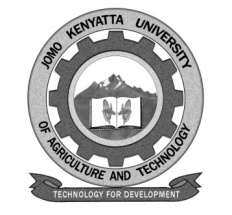 W1-2-60-1-6JOMO KENYATTA UNIVERSITYOFAGRICULTURE AND TECHNOLOGYUNIVERSITY EXAMINATIONS 2015/2016SECOND YEAR FIRST SEMESTER EXAMINATION FOR THE DEGREE OF BACHELOR OF SCIENCE IN INFORMATION TECHNOLOGYSMA 2101: CALCULUS I DATE: DECEMBER 2015                                                             TIME: 2 HOURSINSTRUCTIONS:	ANSWER QUESTION ONE (COMPULSORY) AND ANY OTHER TWO QUESTIONSQUESTION ONE (30 MARKS)a)	Evaluate 							[3 marks]b)	If y = 6x5 +4x4 = 9x3 -1, find     					[4 marks]c)	Find the derivative of f(x) = 6x2 + 3x +2 from first principles.		[5 marks]d)	Differentiate the following functions:   y = x3 cos 3x							[4 marks]   y = 							[4 marks   y = (4x3 – 3x)6							[4 marks]e)	Determine the equation of the tangent and normal to the curve y = x2-x-2 at the point (1, -2).					[6 marks]QUESTION TWO ( 20 MARKS)Evaluate :		   					[4 marks]Given y = 4t3 - 2t2 and x = 3t2 + t, find 				[6 marks]If y = cos x – sin x, evaluate x, in the range  , when     is zero.								[5 marks]Use logarithmic differentiation to differentiate 									[5 marks]QUESTION THREE (20 MARKS) Find the turning points of the curve y = x3 -3x + 5.  State their nature and hence sketch the curve.		                     [10 marks]The distance 5 metres moved by a car in a time, t seconds is given by       S = Determine:    The velocity at t = 3 seconds						[3 marks]The acceleration at t =3 seconds					[3 marks]The value of t when the body comes to rest				[4 marks]QUESTION FOUR Determine the following terms:	Continuity of a function at a point a. 					[2 marks]Limit of a function at a point a.					[2 marks]Discuss the continuity of f (x) if  	Ω						[3 marks]A farmer has an adjustable electric fence that is 100 m long.  He uses this fence to enclose a rectangular grazing area on threeSides, the fourth side being a fixed edge.  Find the maximum area he can enclose .								[5 marks]Determine the values of      at x= 3 given that x2 +y2 = 25		[5 marks]Differentiate y = 							[3 marks]